CRONOGRAMA DE AULAS* O aluno poderá efetuar o trancamento da disciplina até atingir 50% do conteúdo programado.* Disciplina ministrada no semestre suplementar 2019.4 - Período de 08 de junho de 2020 a 14 de agosto de 2020.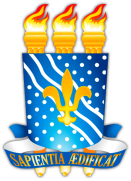 UNIVERSIDADE FEDERAL DA PARAÍBA - UFPBCENTRO DE CIÊNCIAS SOCIAIS APLICADAS - CCSADEPARTAMENTO DE FINANÇAS E CONTABILIDADE - DFCCampus I - João Pessoa - PB - Fone: (83) 3216.7459DISCIPLINA: Contabilidade de Custos IIPERÍODO LETIVO: 2019.4CURSO: Ciências ContábeisCARGA HORÁRIA/CRÉDITOS: 30h/02 CréditosPRÉ-REQUISITO: Contabilidade de Custos ICÓDIGO: GDCFC0132PROFESSORES: Maria Sueli Arnoud Fernandes e Sílvio Romero de AlmeidaPROFESSORES: Maria Sueli Arnoud Fernandes e Sílvio Romero de Almeida#DataConteúdoCH1. CUSTEIO BASEADO EM ATIVIDADES – ABC090110/06/2020Introdução e definição.Importância do custeio baseado em atividades.Identificação e seleção dos direcionadores de custos.030217/06/2020 Atribuição dos custos das atividades aos produtos.030324/06/2020Comparação entre custeio por absorção e custeio baseado em atividades.032. PRODUÇÃO POR ORDEM060401/07/20202.1. Distinção entre produção por ordem e produção contínua.2.2. Diferenças no tratamento contábil.030508/07/20202.3. Contabilização na produção por ordem – danificações.2.4. Encomendas de longo prazo de execução.033. PRODUÇÃO POR PROCESSO060615/07/20203.1. Equivalente de produção.3.2. Avaliação de estoques na produção contínua (PEPS e Custo Médio).030722/07/20203.3. Variações nas quantidades de produção.3.4. Contabilização.034. PRODUÇÃO CONJUNTA090829/07/20204.1. Distinção entre coprodutos, subprodutos e sucatas.030905/08/20204.2. Apropriação dos custos conjuntos aos coprodutos.031012/08/20204.3. Principais critérios de apropriação dos custos conjuntos.4.4. Critérios de avaliação dos estoques.03